Hér eru nokkur góð ráð fyrir ykkur til að æfa skipulag sem getur auðvitað nýst ykkar alla önnina og/eða til að  ljúka önninni með glæsibrag !! Einnig  ef  þú ert heima í sóttkví eða með Covid og hefur heilsu til að sinna náminu þínu þá eru eftirfarandi punktar mjög mikilvægir til að vinna eftir:Skráðu hjá þér skiladag á þeim verkefnum sem þarf að skila á fram á seinasta skóladag. Þú þarft að fara inn í  alla moodle áfangana þína og rannsaka – ef eitthvað er óljóst hafðu þá samband við kennarann þinn.Skráðu  einnig hjá þér í hvaða próf  þú ert að fara  í símatsáföngum og gerðu lestraráætlun(seinasti kennsludagur er 3. D es) – gott að byrja tímanlega!  (sjúkrapróf, munnleg próf, osfrv.)Raðaðu svo verkefnum í forgangsröð eftir skilafresti og stærð verkefna(hvað gilda þau mörg % og hvað eru þau löng?) – taktu þér góðan tíma í stærri verkefni.  Gott er að vinna þau í smærri lotum (þú þarft að finna hvað þú hefur mikið úthald og athygli).  Ákveddu hvenær þú ætlar að læra í hvaða verkefni og reyndu að standa við það.  Hvernig kemst ég í gírinn?? Byrjaðu á einhverju skemmtilegu og/eða einhverju sem tekur stuttan tíma. Þá ertu með sjálfstraustið í botni þegar þú prófar að fara í það sem þér finnst erfitt og þú ert búin að vera að fresta.  Gott að enda daginn á einhverju fljótlegu og skemmtilegu líka.  Mundu að skila í moodle! Taktu tímann á því hvað þú ert lengi að vinna hvert verkefni – þannig getur þú betur skipulagt tímann enn betur.Endaðu vinnulotuna á því að ákveða hvað þú ætlar að gera næsta dag eða í næstu vinnulotu og fylltu inn í tímaáætlun hvaða verkefni það verður.Skráðu einnig hjá þér hvaða lokapróf (6.-13.des) þú ert að fara í og merktu inn í áætlun hvenær þú ætlar að lesa og læra.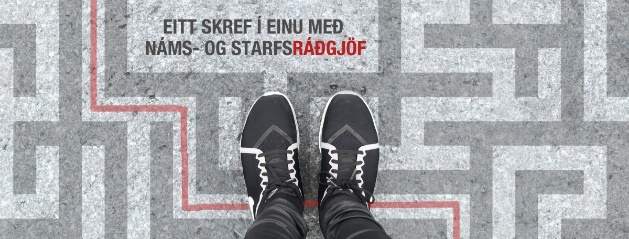 MánudagurÞriðjudagurMiðvikudagurFimmtudagurFöstudagurLaugardagurSunnudagur19. nóv20.nóv21.nóv22.nóv23.nóv24.nóv25.nóv26.nóv27.nóv28.nóv29.nóv30.nóv1.des2.des3.des – seinasti kennsludagur4.des5.des6.des – fyrsti dagur í prófaviku7.des8.des9.des10.des11.des12.des13. des - sjúkrapróf14.des - jólafrí